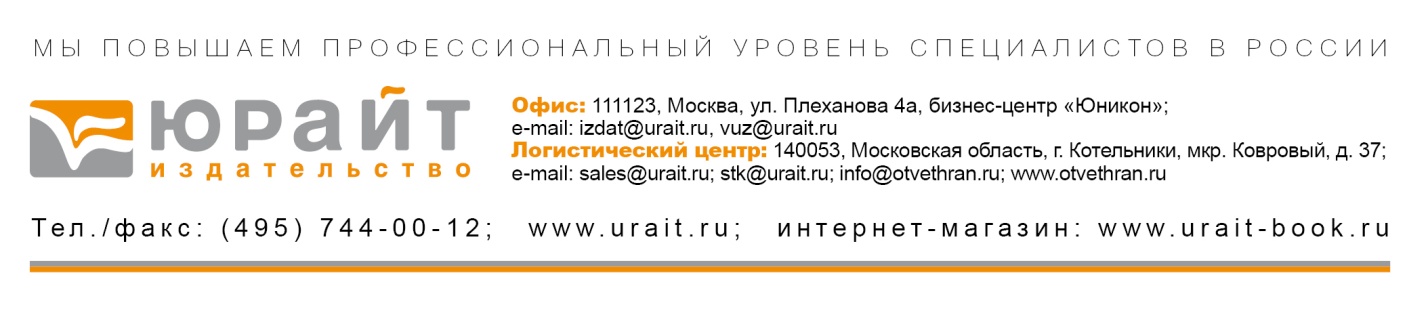 УважаемыеПРЕПОДАВАТЕЛИ и  СТУДЕНТЫ!Сообщаем вам, что в вашем вузе подключен тестовый доступк «ЭБС ЮРАЙТ»!Это замечательная возможность совершенно бесплатнов интернете просматривать учебники нашего издательства.Для этого нужно зайти на сайтwww.biblio-online.ruВ нашем арсенале учебники для бакалавров и магистров по самым различным дисциплинам.После прохождения регистрации вам будут доступны к просмотрув свободном доступе все учебники – первые 20 страниц с оглавлением.Заявки на приобретение «ЭБС ЮРАЙТ» присылайтев библиотеку вашего вуза, с которой мы активно сотрудничаем.Издательство «ЮРАЙТ»